Тэма ўрока:  Знакі «+», «-» і «=»;Мэты ўрока: пазнаёміць са знакамі «+», «-» і «=»;вучыць чытаць і запісваць лікавыя выразы і роўнасці, адпаведныя практычным дзеянням з наглядным матэрыялам;навучыць пісаць знакі «+», «-» і «=».Абсталяванне: вучэбны дапаможнік“ Матэматыка.1 клас. Частка 1 “ (аўтарыГ.Л. Мураўёва, М.А.Урбан), рабочы сшытак “ Матэматыка.1 клас. Частка 1 “( аўтары Г.Л.Мураўёва, М.А.Урбан, малюнак Мудрай Савы, смайлікі настрою, плакат “Правільная пасадка”, яблыня,казка “Рэпка”,лінеечка поспеху.Ход урокаI.Арганізацыйны момантПразвінеў, сябры, званок –Пачынаецца ўрок.Адпачыць вы ўсё паспелі?А цяпер усе за справу:Матэматыка чакае вас!Паказ настрою Правільнаяя пасадка II. Матэматычная размінкаВусны лік1.Гульня «Лік ланцужком пранумарованых грыбоў да 20 ». Міжпрадметная сувязь з прадметам АБЖ.-правілы паводзін у лесе-правілы збору грыбоў2. Гульня "Назаві суседзяў"  і  збяры  іх у кошык3.Успомні “Састаў ліку 2”, напісанне лічбы на паперы 4.Загадка –галаваломка “Друдлы” 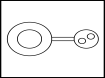 Скажыце калі ласка, чаму мы вучыліся выконваючы гэтыя заданні?  Самаацэнка дзейнасці вучняўФізкультмінутка для вачэй “Муха”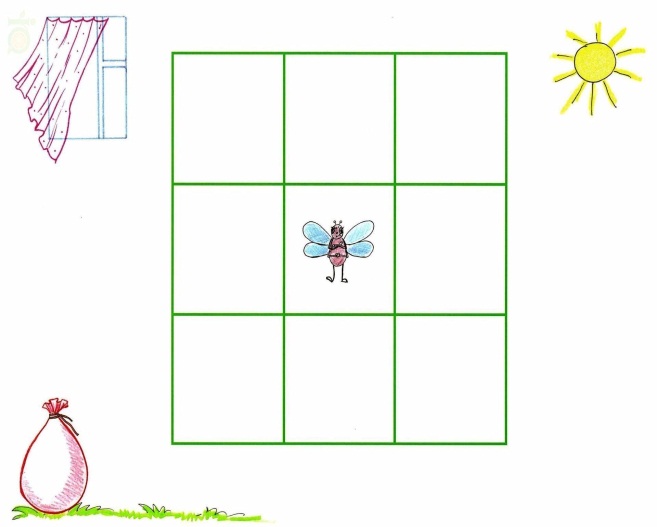 III. Актуалізацыя ведаў. МэтавызначэннеСлова настаўнікаСкажыце калі ласка, хто з вас любіць глядзець казкі?(Адказ дзяцей).Сення мы з вамі адправімся ў падарожжа,дзе яшчэ раз успомнім любімыя казкі.А што гэта за казкі, вам патрдбна паглядзець на дошку . Праца з казкай “Рэпка”.1.Чытанне казкі настаўнікамПраблемнае пытанне вучням : Палічыце колькі галоўных герояў прысутнічае ў у казцы.(Адказ вучняў).Скажыце калі ласка, галаўных герояў мы з вамі дабаўлялі ў казку, або забіралі?(Адказ вучняў).А  як вы лічыце, які знак дапамог  зрабіць так, каб іх стала шмат? (Адказ вучняў).Знак + выстаўляецца на дошку. Палічыце , колькі стала ўсіх герояў казкі?Гульня “Паляна з кветкамі”Праблемнае пытанне вучням : Палічыце колькі кветак расце на лузе?На паляне расце 5 кветак , прыляцела Мудрая Сава і 2 кветка палажыла сабе ў кошык? (выходзіць вучань да дошкі і кладзе Саве2 кветкі).Колькі кветак засталося?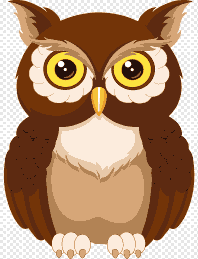 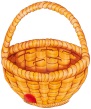 Божая кароўка таксама заўважыла прыгажосць кветак і не ўтрымалася каб не ўзяць для сябе 1. Колькі кветак засталося?А які знак дапамог нам з вамі сказаць колькі засталося кветак? (=)Ацэнка настаўнікам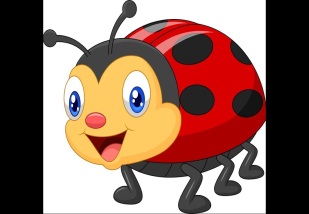 Хто з вас здагадаўся з якой тэмай мы сення будзем з вамі працаваць?Сення на уроку мы з вамі пазнаемімся са знакамі «+», «-» і «=»; навучымся чытаць матэматычныя знакі ; навучыць пісаць знакі «+», «-» і «=»; выхоўваць павагу адзін да аднаго.Музычная фізкультхвілінкаIV.Этап засваення новых ведаў.Работа з вучэбным дапаможнікам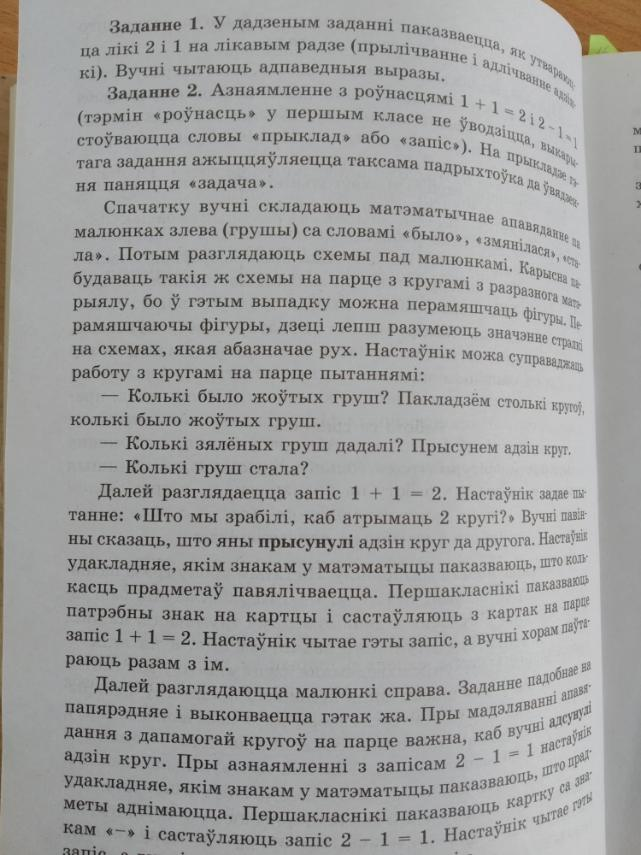 СамаацэнкаПальчыкавая гімнастыкаПраца ў сшыткуПравілы пісьма і пасадкі    Заданне ад божай кароўкі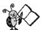 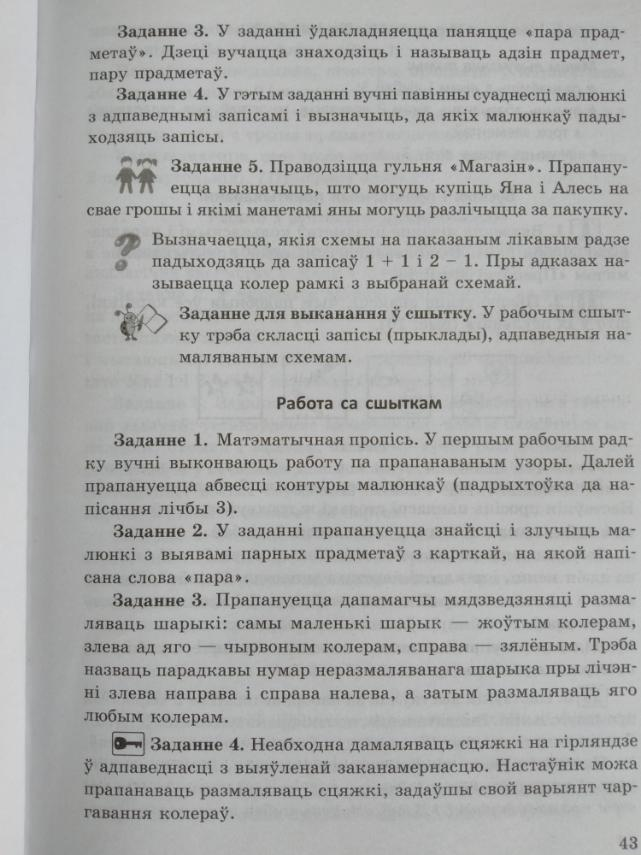 Самаацэнка. Ацэнка настаўніка.V.Падвядзенне выніку.-З якімі матэматычнымі знакамі мы сення пазнаеміліся на ўроку?-Які знак дабаўляе прадметы? Які забірае прадметы?-Які знак гаворыць калькі засталося?VI. Рэфлексія “Яблыня”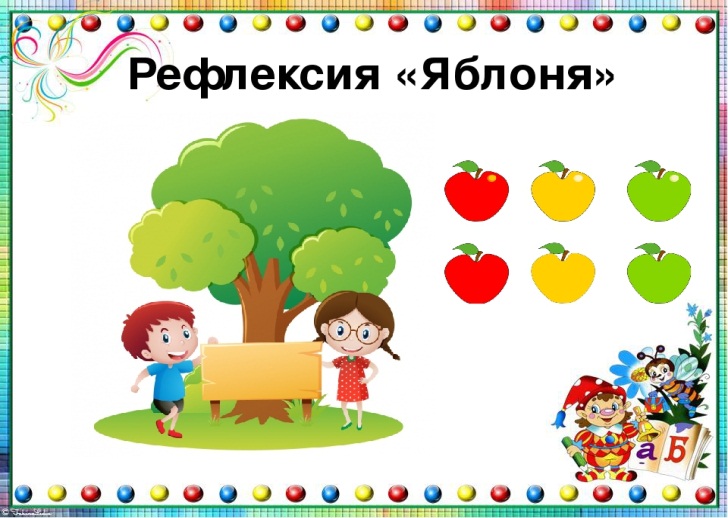 